БАШҠОРТОСТАН РЕСПУБЛИКАҺЫҒАФУРИ  РАЙОНЫ  МУНИЦИПАЛЬ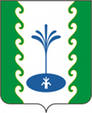 РАЙОНЫНЫҢ  ЕҘЕМ-ҠАРАНАУЫЛ СОВЕТЫ  АУЫЛ БИЛӘМӘҺЕ                            СОВЕТЫ453061, Ғафури  районы,Еҙем-Ҡаран  ауылы,Баҙар урамы, 13Тел   2-53-25СОВЕТ СЕЛЬСКОГО ПОСЕЛЕНИЯЗИЛИМ-КАРАНОВСКИЙСЕЛЬСОВЕТМУНИЦИПАЛЬНОГО РАЙОНАГАФУРИЙСКИЙ РАЙОНРЕСПУБЛИКИ  БАШКОРТОСТАН453061, Гафурийский район,с Зилим-Караново, ул Базарная, 13Тел 2-53-25ҠАРАР		                                                                               РЕШЕНИЕ Об утверждении прогнозного плана (программы) приватизации   муниципального имущества сельского поселения Зилим-Карановский сельсовет муниципального района Гафурийский район Республики Башкортостан на 2022-2024 гг.В соответствии с Конституцией Российской Федерации, Гражданским кодексом Российской Федерации, Федеральным законом от 21.12.2001 № 178-ФЗ «О приватизации государственного и муниципального имущества», ст.35 Федерального закона от 06.10.2003 г. №131-ФЗ «Об общих принципах организации местного самоуправления в Российской Федерации», Уставом сельского поселения Зилим-Карановский сельсовет муниципального района Гафурийский район Республики Башкортостан, Совет сельского поселения Зилим-Карановский сельсовет муниципального района Гафурийский район Республики Башкортостан решил:1. Утвердить прилагаемый Прогнозный план (программу) приватизации муниципального имущества сельского поселения Зилим-Карановский сельсовет муниципального района Гафурийский район Республика Башкортостан  на  2022-2024 года, согласно приложению №1.2. Установить, что решение о создании постоянно действующей комиссии   по приватизации имущества сельского поселения Зилим-Карановский сельсовет муниципального района Гафурийский район Республики Башкортостан, включенного  в Прогнозный план (программу)  приватизации, принимает глава Администрации сельского поселения Зилим-Карановский сельсовет муниципального района Гафурийский район Республики   Башкортостан.3. Установить, что Совет сельского поселения Зилим-Карановский сельсовет муниципального района Гафурийский район  Республики Башкортостан  имеет право дополнительно принять решение о приватизации объектов,  не включенных в Прогнозный план (программу) приватизации.4. Установить, что организатором торгов при продаже муниципального имущества является территориальный орган Министерства земельных и имущественных отношений Республики Башкортостан – Комитет по управлению собственностью Министерства земельных и имущественных отношений Республики Башкортостан по Гафурийскому району.5. Денежные средства, полученные от продажи муниципального имущества, подлежат перечислению в бюджет сельского поселения Зилим-Карановский сельсовет  муниципального района Гафурийский район Республики Башкортостан. 6. Опубликовать настоящее решение на официальном сайте администрации сельского поселения.7. Контроль за исполнением настоящего решения на постоянную Комиссию по бюджету, налогам и вопросам собственности Совета (Председатель Комиссии- Кульманову Чулпан Фахразиевну – депутата Совета сельского поселения избирательного округа №1).Председатель Совета  сельского поселения Зилим-Карановский сельсовет муниципального района Гафурийский район Республики Башкортостан 	      	            			М.С.Шаяхметовас. Зилим-Карановоот «29» августа 2022   года№  182-251Приложение №1к решению Совета сельского поселения Зилим-Карановский сельсоветмуниципального района Гафурийский район           Республики Башкортостан  от 29.08.2022 г. № 182-251ПРОГНОЗНЫЙ ПЛАН (ПРОГРАММА) ПРИВАТИЗАЦИИ МУНИЦИПАЛЬНОГО ИМУЩЕСТВА  СЕЛЬСКОГО ПОСЕЛЕНИЯ ЗИЛИМ-КАРАНОВСКИЙ СЕЛЬСОВЕТ  МУНИЦИПАЛЬНОГО РАЙОНА ГАФУРИЙСКИЙ РАЙОН  РЕСПУБЛИКИ БАШКОРТОСТАН НА 2022-2024 ГОДАРАЗДЕЛ IОСНОВНЫЕ НАПРАВЛЕНИЯ МУНИЦИПАЛЬНОЙ ПОЛИТИКИВ СФЕРЕ ПРИВАТИЗАЦИИ МУНИЦИПАЛЬНОГО ИМУЩЕСТВА  СЕЛЬСКОГО ПОСЕЛЕНИЯ ЗИЛИМ-КАРАНОВСКИЙ СЕЛЬСОВЕТ МУНИЦИПАЛЬНОГО РАЙОНА ГАФУРИЙСКИЙ РАЙОН РЕСПУБЛИКА БАШКОРТОСТАН Прогнозный план (программа) приватизации сельского поселения Зилим - Карановский сельсовет муниципального имущества муниципального района Гафурийский район  Республики Башкортостан на 201-- год разработан в соответствии с Федеральным законом «О приватизации государственного и муниципального имущества» от 21 декабря 2001 года № 178-ФЗ, ст.35 Федерального закона «Об общих принципах организации местного самоуправления в Российской Федерации» от 06.10.2003 г. №131-ФЗ, Уставом сельского поселения Зилим - Карановский сельсовет  муниципального района Гафурийский район Республики Башкортостан.Прогнозный план (программа) приватизации муниципального имущества   сельского поселения Зилим - Карановский сельсовет муниципального района Гафурийский район Республики Башкортостан  на   201--- год, как часть формируемой в условиях рыночной экономики системы управления муниципальным имуществом, направлен на привлечение инвестиций на содержание, обеспечение благоустройства и приведение в надлежащий вид объектов муниципального нежилого фонда, а также на максимизацию неналоговых доходов бюджета сельского поселения Зилим - Карановский сельсовет муниципального района Гафурийский район Республики Башкортостан.Экономическая  политика в области приватизации муниципального имущества будет проводиться в соответствии со следующими приоритетами:– приватизация муниципального имущества, незадействованного в обеспечении муниципальных функций;– оптимизация структуры муниципальной собственности путём приватизации части муниципального сектора экономики;– продолжение структурных преобразований в экономике;– стимулирование привлечения инвестиций в реальный сектор экономики   муниципального района Гафурийский район Республики Башкортостан;– своевременное, полное и по возможности равномерное поступление в бюджет   сельского поселения Зилим - Карановский сельсовет муниципального района Гафурийский район Республики Башкортостан  доходов от приватизации.Реализация указанных приоритетов будет достигаться за счёт принятия решений в индивидуальном порядке о способе, сроке и начальной цене приватизации муниципального имущества на основании анализа конъюнктуры рынка недвижимости и проведения независимой рыночной оценки имущества, предлагаемого к приватизации.Решение о приватизации и об условиях приватизации муниципального имущества  сельского поселения Зилим - Карановский сельсовет муниципального района  Гафурийский район Республика Башкортостан  принимается главой Администрации  сельского поселения Зилим - Карановский сельсовет муниципального района Гафурийский район Республики Башкортостан   в сроки,  позволяющие обеспечить его приватизацию в соответствии   с настоящим Прогнозным планом (программой) приватизации муниципального имущества   сельского поселения Зилим - Карановский сельсовет муниципального района Гафурийский район Республики Башкортостан на 2022-2024 г.г.На 2022-2024   года предложены к приватизации  нежилых объектов муниципального недвижимого имущества общей площадью  2062,1 кв. м.РАЗДЕЛ IIМуниципальное имущество сельского поселения Зилим-Карановский сельсовет муниципального района Гафурийский район республики Башкортостан, планируемое к приватизации в 2022 году№№ п/пНаименование объекта недвижимостиАдрес местоположения1Нежилое здание, кадастровый номер объекта недвижимости 02:19:010205:213, общая площадь 156,4кв.мРеспублика Башкортостан, Гафурийский район, д.Ибрагимово, ул.Западная, 1а2Нежилое здание, кадастровый номер объекта недвижимости 02:19:010205:215, общая площадь 1689,7 кв.мРеспублика Башкортостан, Гафурийский район, д.Ибрагимово, ул.Западная,12